DOKUMENTASI Gambar 1. Guru menjelaskan materi pembelajaran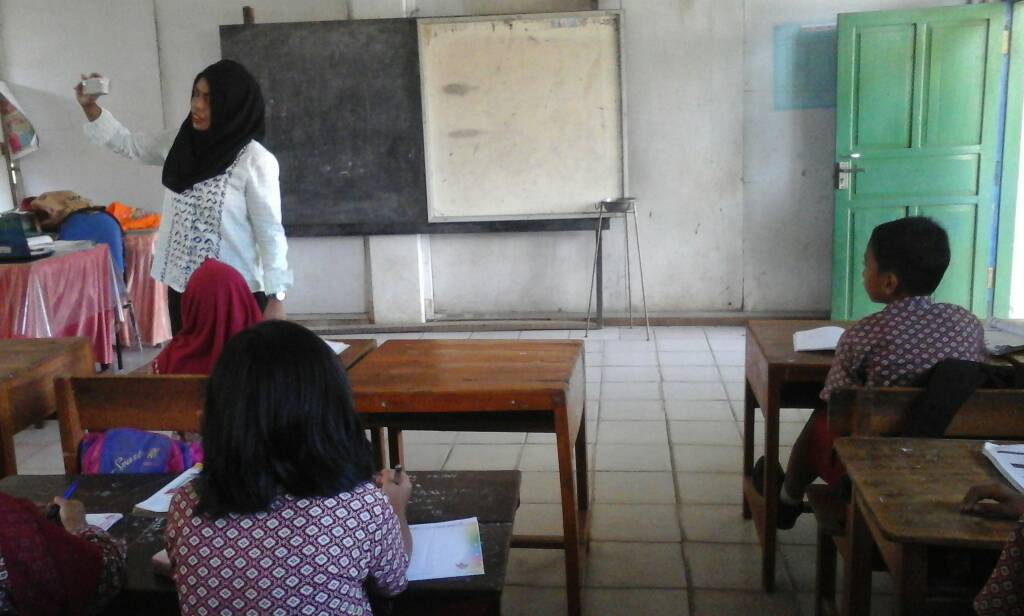 Gambar 2. Guru menyiapkan kartu 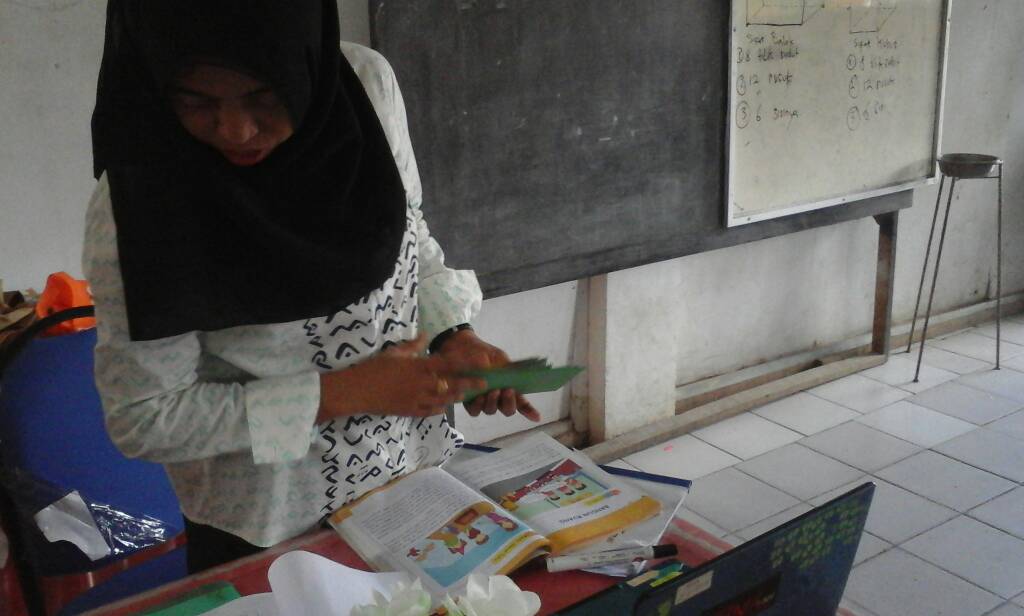 Gambar 3. Guru mengelompokkan siswa kedalam 2 kelompok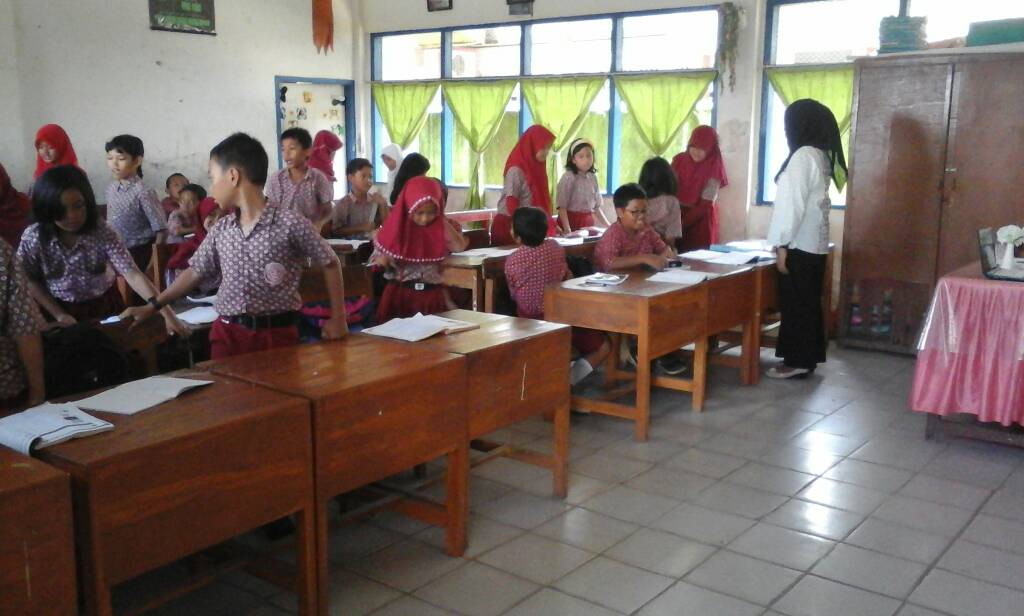 Gambar 4. Guru menjelaskan aturan permainan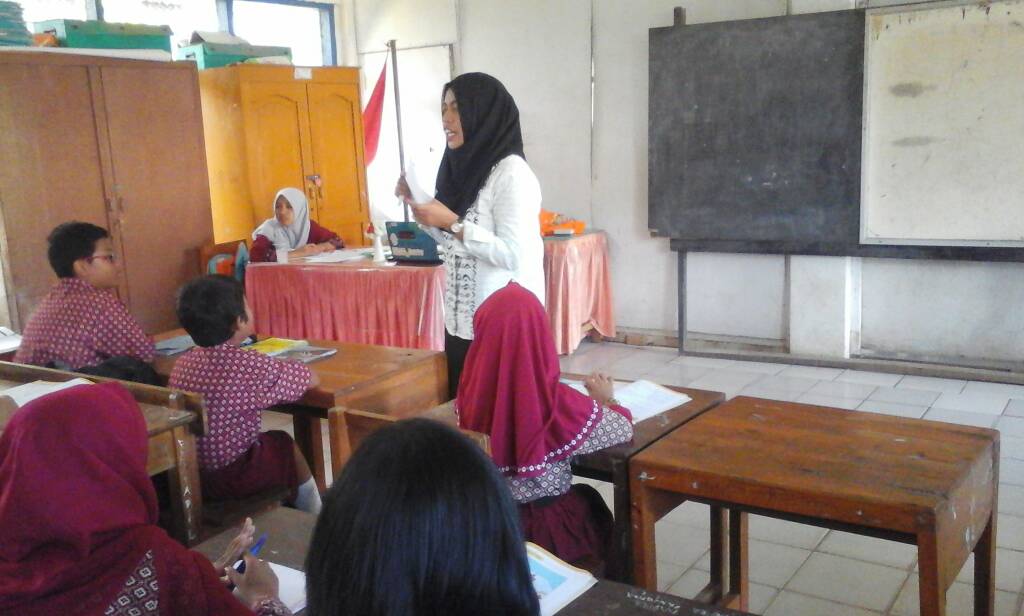 Gambar 6. Setiap siswa mencari pasangan kartu yang dipegangnya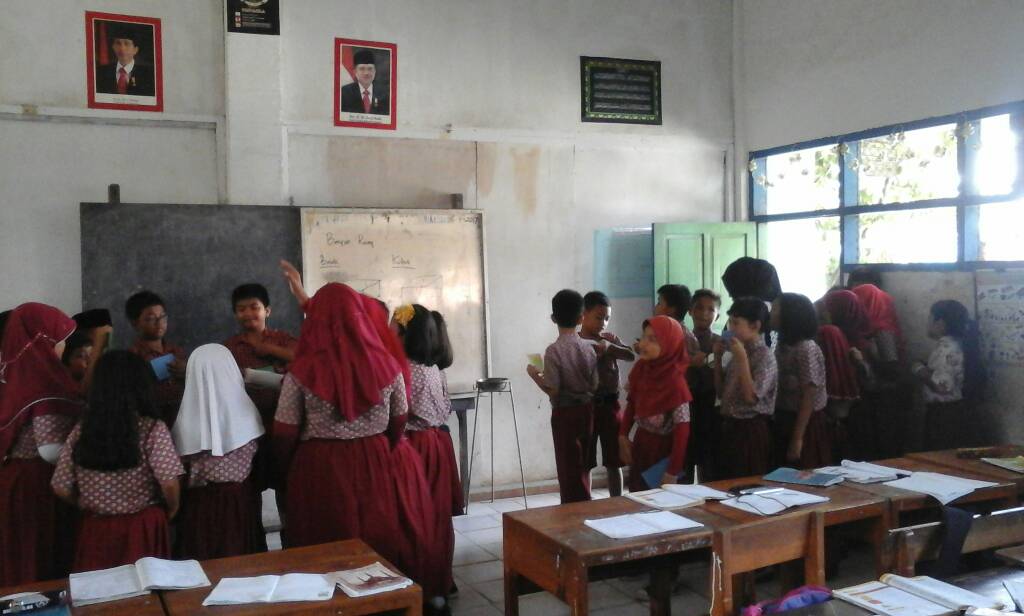 Gambar 7. Siswa duduk bersama pasangan kartu yang dipegangnya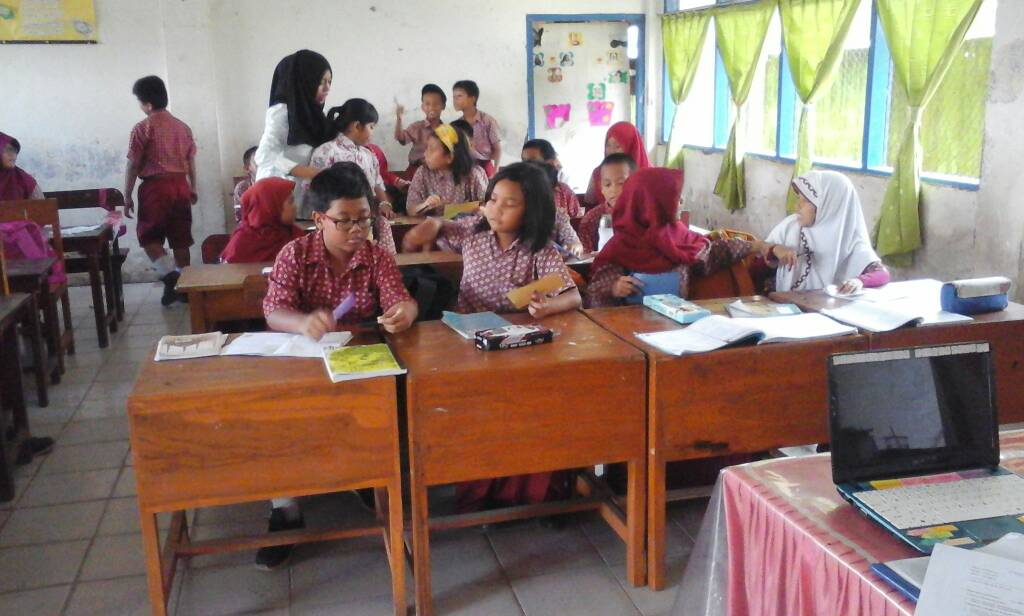 Gambar 8. Guru membagikan LKS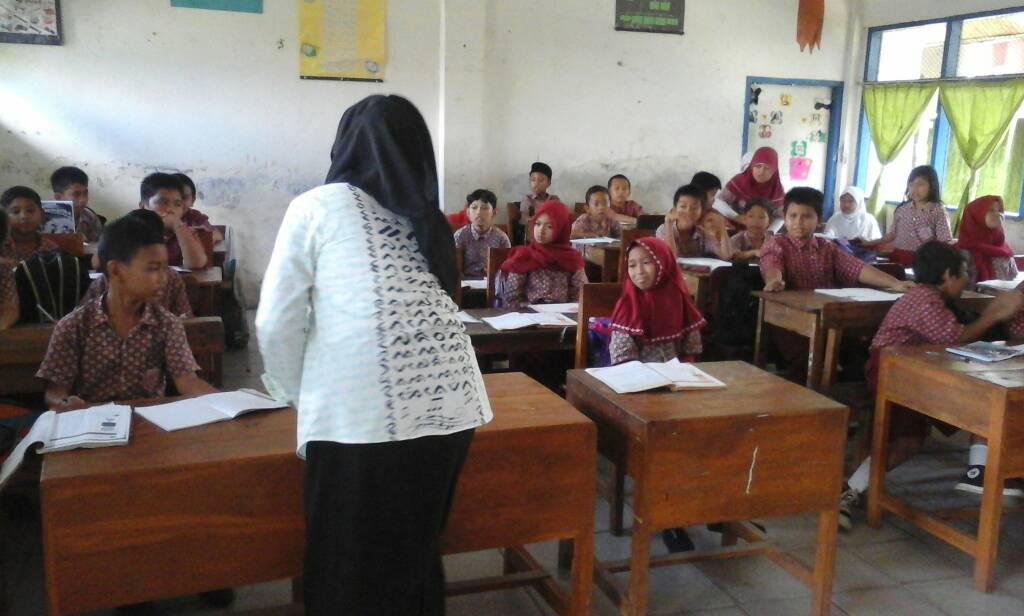 Gambar 9. Siswa bersama pasangan mengerjakan LKS 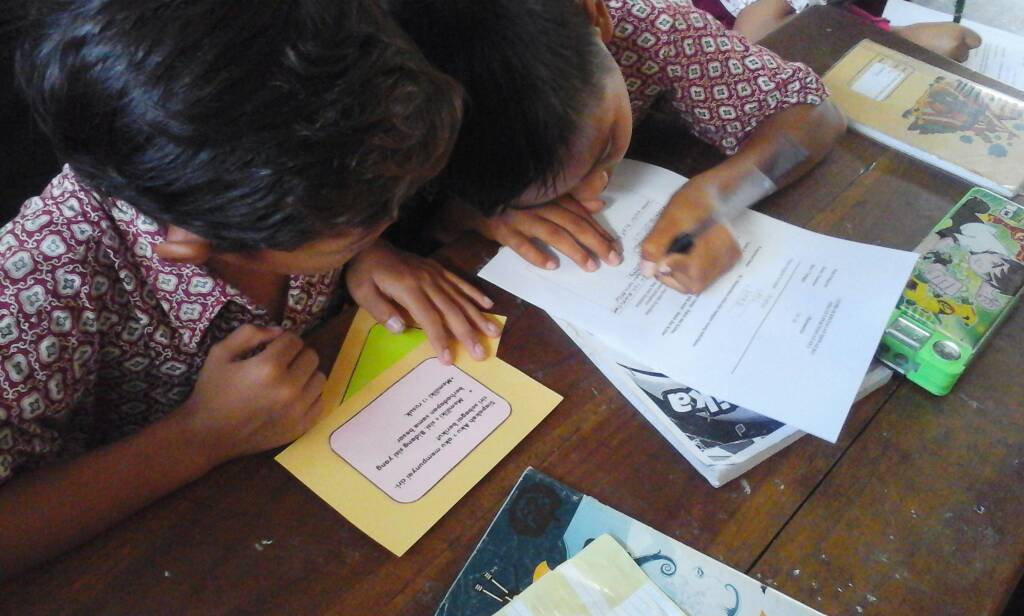 Gambar 10. Siswa membacakan hasil diskusiya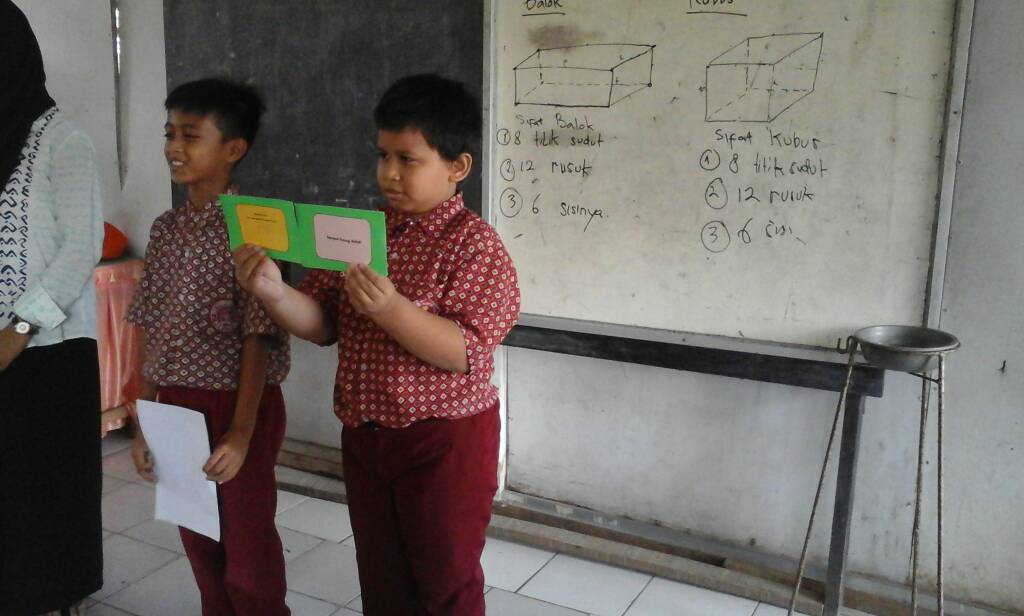 Gambar 11. Siswa membacakan hasil diskusinya  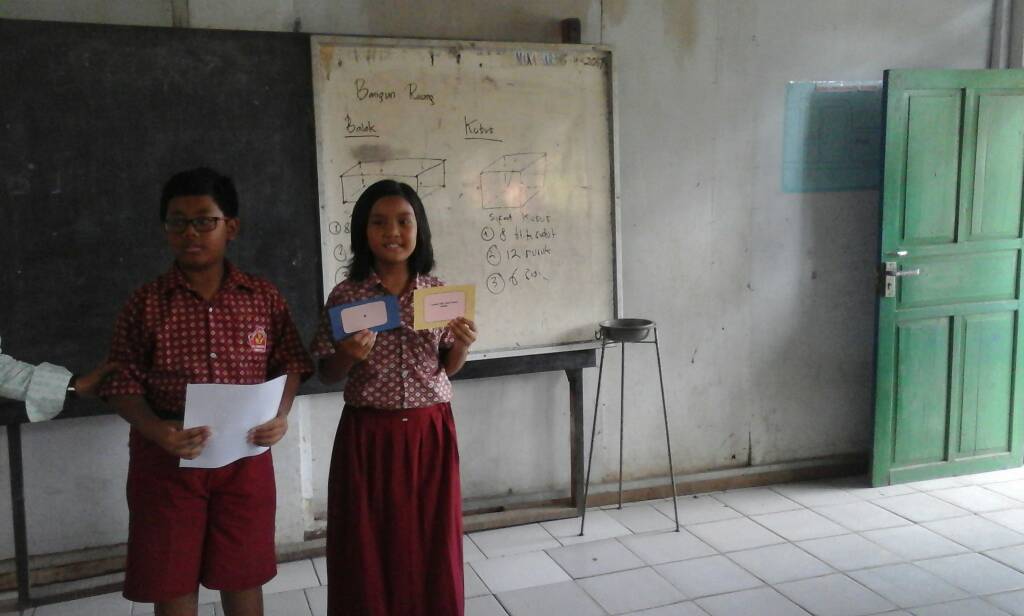 